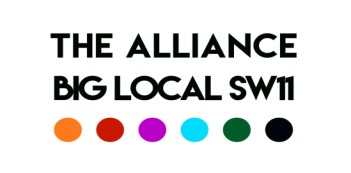 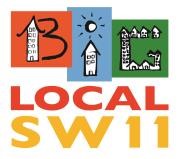 Covid 19 Battersea Community Support Fund - Application Form This limited fund is designed to help local organisations to support people in Battersea, particularly the most vulnerable, to cope with the challenges of Covid-19.  By providing small grants we are enabling local groups to help local vulnerable and disadvantaged people in a time of crisis, whilst innovating and bringing together communities.   Please answer the questions truthfully and to the best of your knowledge. We will be seeking clarity to some of your answers with relevant organisations. Please note we may need to come back to you for more information. Applicants must meet the eligibility Criteria to apply to this fund. Please read the conditions page at the foot of this document. Criteria Conditions Your Contact Details Responses Name Organisation Categorisation (Charity, CiC, etc.) Address Telephone Email  Website How much money are you asking this fund to provide? Brief (a) overview of the organisation and (b) what has it achieved since being set up. Example :-(a)The organisation has been feeding the vulnerable in the community for the last 8 weeks.  (b) 402 meals have been delivered in this time. Names of the organisation's key staff: Example:-Bettie runs the kitchen. Naila cooks all vegetarian meals. Are you seeking funding or have you secured partial funding from other sources for this Project. If so please give details, as we will not duplicate fundingExample:-We have received a donation of £1000 for this Project from Wandsworth Council. £300 for a fridge and £600 for ingredients and £100 for PPE. We still require £1000 more for ingredients.What is your project called, with start and end dates? Example:-‘Food for the elderly at Ensign House’. Will start on 25 May and fund monies will be utilized by 20 June 2020 What is this work going to deliver?Example: We hope to ensure that 30% of residents get one cooked meal a week. Number of people who will benefit from your project:Example:- 520 residents Describe the problem or community need that the project addresses:Example:-The residents cannot go out because many are elderly and in lockdown so food will be delivered to them weekly. Costing and Budget (how will you use this money):Itemise each bid element, separately. Example:-Fuel Costs: 4 Litres of Petrol at £1.00 per litre = £4.00(Paying for fuel costs to deliver food from X to Y)Onions: 8  kgs @ £1.00 per Kilo = £8.00(Cost to purchase food materials)Submission: Email to: david@biglocalsw11.co.uk    with Covid-19 in the Subject line  Decision: The awards panel will meet fortnightly and we aim to notify applicants of the outcome within 10 working days, subject to whether we require further clarification. The funds will need to show that they: Assist community groups and organisations to directly help their residents who are vulnerable and need assistance. Achieves the greatest number of beneficiaries within the limits of the grants. Offer ‘Value for Money’.  Are only from community groups and organisations/Charities.  Relate to projects resulting from Covid-19. Do not cover business continuity projects as they are not considered.The funds will apply for the duration of Covid-19 and will cease on the official declaration of its ending or as soon as reasonable thereafter.  This is a limited grant for a limited period of time and the aim is to spread the grant across many initiatives. Smaller applications have a higher chance of success than larger amounts.  If at any point you become aware that you are going to be unable to fulfil the obligations of the grant application, you must return the balance of monies to the Funder.  If you receive duplicate funding for some aspects of the same Project you must return the funding for the duplicated items.You will be asked to provide at the end of your Project the following report:Moneys spent. Targets achieved. Numbers of staff and volunteers used. No of beneficiaries reached. Any other new funding steams received, if so how much and how are these to be used/have been used. Any changes in the project program and why.  You will also be asked to provide an Evaluation of how the funds have been spent answering the following question:-  What were the benefits of the project to the people who were involved? What do you think were the best bits of the project, and why? What problems were encountered along the way? What did you do to solve the problems? Did the funding get spent exactly as you planned? If not, why not? Did you make changes or improvements to your planned project along the way? What, if anything, would you do differently in future?  GDPR By signing this form you consent for your contact information to be used by the BLSW11 Alliance for communications and research purposes.  However please advise us if you do not wish to receive further communications from us.   It is not a condition but would be a courtesy if BLSW11 Alliance were acknowledged as your project supporter.  If your application is successful we will require your organisation’s Bank Details payments by BACS.Eligibility Criteria Examples  The Following are examples of what may be funded but other uses may be considered on a case-by-case basis:  Supplies Food Hand Washers Bacterial Wipes PPE Transport Fuel Fares Hire Equipment Printing Security Physical Aids Hire Not Eligible Examples  The Following will not be funded: Administration costs Projects that are political or religious Projects run by individuals Projects that should be delivered by statutory services Payments to individuals other than through a recognised organisation Projects that were running before Covid-19  Another later application from the same Applicant. Applicants may not re-apply 